Revision Time for Year 6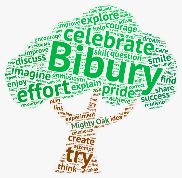 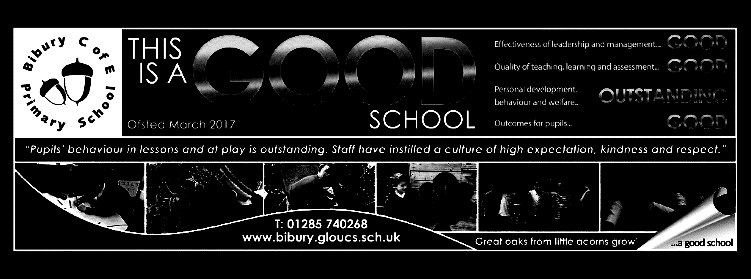 Dear year 6 parents,At this time of the year, we are encouraging the year 6 children to consolidate their learning in order to ensure that they are able to approach their upcoming tests and transition to secondary school with confidence.With this in mind, I am providing an opportunity for them to practise and secure their skills and understanding for up to an hour after school on Tuesdays.  They can use this time to work through examples by themselves or seek advice and guidance on any areas they are unsure about.  I will be on hand to provide support, encouragement and, importantly, tea (or squash) and biscuits until 4.15, though some children may prefer to stay only for a short time and can, of course, be collected prior to this. Whilst there is no requirement to attend, I hope that you will encourage your child to come along. I aim to make this an informal time to build their confidence by helping them to realise and use all the skills that they have rather than worry about things that they haven’t mastered.  I will begin on the first day back after the holidays and continue through until mid-May, for anyone who wishes to attend.Thank you for your support,Mrs. E. Davies